муниципальное дошкольное образовательное учреждение детский сад №21 «Мозаика»Консультация для воспитателей«Организация центра науки и естествознания в соответствии с ФГОС ДО и ООП ДОУ»Подготовила и провела: старший воспитатель Дмитриева Е.Ю.Углич, 2021г.Цель: повысить компетентность педагогов в вопросе организации центра науки и естествознания для развития познавательной активности и поддержки детской инициативыХод:Содержание центра науки и естествознания в соответствии с ФГОС ДО и ООП ДОУ по возрастамДля детей 3-4 лет:Стол с клеенкой для проведения экспериментальной деятельностиПодносыЕмкости для пересыпания, хранения, измерения, исследованияБросовый материал для исследования детьми: различные виды бумаги, пенопласт, фольга, шнурки, веревки, деревянные катушки, прищепки, пробкиПриродный материал: земля, песок, глина, камни,  и тдМатериалы для пересыпания: фасоль, бобы, горох, макароны и тдИгрушки со светозвуковым эффектом. Электрические фонариВолшебный мешочек-  наполняемый мелкими игрушками и предметами, коробочки с сюрпризами( с шумящими игрушками или контейнерами от «киндер- сюрпризов» с отверстиями наполненные веществами или травами с различными запахами)Мыльные пузыри и различные приспособления для пускания мыльных пузырейЗеркалаМагнитыПоролоновые губкиТрубочки, соломинкиНа видном месте вывешиваются правила работы с материалами  доступные детям младшего возрастаОдин или несколько персонажей наделенные определенными чертами от имени которого моделируется проблемная ситуация – например Почемучка, Незнайка или как у меня профессор Знай.Картотека игр- экспериментовКниги познавательного характера доступные детям младшего возрастаТематические альбомы, тематические наборы картинокКартинки с последовательным изображением событий (например иллюстрации к сказкам)Самообучающие или  автодидактические  игрушки (различные составные игрушки, которые требуют соотнесения размеров, форм или цвета)Геометрические плоскостные и объемные фигурыЛото, домино, мозаика, кубики с предметными и сюжетными картинкамиСборные- разборные игрушкиМакет проезжей части со светофоромМатрешки, пирамидкиМатериалы для развития мелкой моторикиКоробки или ящики с отверстиями и соответствующими вкладышами геометрических фигурКоробки, пузырьки и баночки разных цветов и размеров с закручивающимися крышкамиНастольно – печатные игры разнообразные по тематике и содержаниюНаглядно дидактические пособия, серия «Мир в картинках»Загадочные предметы для исследований (телефон, кофемолка, калейдоскоп, бинокль и т.д)Для детей 4-5 лет:Деятельность осуществляется под руководством воспитателя;  стеклянный материал размещается в закрытом шкафу и применяется воспитателем для демонстрации, а пластмассовый в открытом шкафу и предназначается детям для самостоятельного использования. Оборудование должно располагаться так чтобы легко было проводить уборку и чтобы дети могли подойти к месту игры с любой стороны.Стол с клеенкой для проведения экспериментальной деятельностиНепромокаемые фартуки или халаты с нарукавниками на подгруппу детейПодносыЕмкости для пересыпания, хранения, измерения, исследования. Формочки для изготовления льдинокБросовый материал для исследования детьми: различные виды бумаги, пенопласт, фольга, шнурки, веревки, деревянные катушки, прищепки, пробки, различные пластичные материалы, интересные для исследования и наблюдения предметыПриродный материал: земля, песок, глина, камни,  и тдМатериалы для пересыпания: фасоль, бобы, горох, макароны и тдИгрушки со светозвуковым эффектом. Электрические фонариКрасители: пищевые и непищевые(гуашь, акварельные краски)Волшебный мешочек, ящик ощущений( с шумящими игрушками или контейнерами от «киндер- сюрпризов» с отверстиями наполненные веществами или травами с различными запахами)Театр тенейМыльные пузыри и различные приспособления для пускания мыльных пузырейПриборы помощники: микроскопы, лупы, увеличительные стекла, песочные часы, чашечные весы, калейдоскоп, бинокльЗеркала, цветные  и прозрачные стекла, свечиМедицинские материалы: пипетки с закругленными концами, резиновые груши разного объема, мерные ложкиМагнитыПоролоновые губки разного размера, цвета и формыНабор для экспериментирования с пескомНабор для экспериментирования с водойЛеечки, кулечки и ведерки с отверстиями для рисования песком.Трубочки, соломинки, воронки, ситоНа видном месте вывешиваются правила работы с материалами  доступные для детейОдин или несколько персонажей наделенные определенными чертами от имени которого моделируется проблемная ситуация – например Почемучка, Незнайка или как у меня профессор Знай.Картотека карточек-схем для проведения опытов и экспериментовМакеты предметов ближайшего окруженияКниги познавательного характера доступные детям среднего возрастаТематические альбомы, тематические наборы картинок, карточки с изображением предметов, изготовленных из различных материалов         (например глина: кувшин, посуда, фигурки животных; ткань: платье, шторы, одеяло и тд.), иллюстрации с изображением хозяйственно- бытового труда взрослых дома и в детском садуПособия по краеведениюАлгоритмы линейных и разветвленных типов (порядок исследования обозначается стрелкой)Картинки с последовательным изображением событий (например иллюстрации к сказкам), контурные и цветные изображения предметовОднородные и разнородные предметы, различные по форме, длине, высоте, ширинеГеометрические плоскостные и объемные фигурыЛото, домино, мозаика, кубики с предметными и сюжетными картинками, пазлы, счеты, блоки ДьенешаМатериалы для развития мелкой моторикиНастольно – печатные игры разнообразные по тематике и содержанию, пособия для нахождения сходства и различия, игры для интеллектуального развитияКоробочки с условной символикой «рукотворный мир», «природный мир»Алгоритм описания предмета: принадлежность к природному и рукотворному миру, (цвет, форма, основные части, размер, вес, материал,назначение)Для детей 5-7 лет:Деятельность осуществляется под руководством воспитателя и детьми самостоятельно;  стеклянный материал размещается в закрытом шкафу и применяется воспитателем для демонстрации, а пластмассовый в открытом шкафу и предназначается детям для самостоятельного использования. Оборудование должно располагаться так чтобы легко было проводить уборку и чтобы дети могли подойти к месту игры с любой стороны.  
Материалы для исследования нужно разделить по разделам: «Бумага»,  «Магниты», «Резина», «Стекло» и тд. Для детей необходимо завести альбомы или блокноты  для фиксации результатов опытовСтол с клеенкой для проведения экспериментальной деятельностиНепромокаемые фартуки или халаты с нарукавниками на подгруппу детейПодносыЕмкости для пересыпания, хранения, измерения, исследования. Формочки для изготовления льдинок. Сосуды с узким и широким горлышком, мензуркиБросовый материал для исследования детьми: различные виды бумаги, пенопласт, фольга, шнурки, веревки, деревянные катушки, прищепки, пробки, различные пластичные материалы, интересные для исследования и наблюдения предметыПриродный материал: земля, песок, глина, камни,  и тдМатериалы для пересыпания: фасоль, бобы, горох, макароны и тдИгрушки со светозвуковым эффектом. Электрические фонариКрасители: пищевые и непищевые(гуашь, акварельные краски)Волшебный мешочек, ящик ощущенийТеатр тенейМыльные пузыри и различные приспособления для пускания мыльных пузырейПриборы помощники: микроскопы, лупы, увеличительные стекла, песочные часы, чашечные весы, калейдоскоп, бинокльЗеркала, цветные  и прозрачные стекла, свечиМедицинские материалы: пипетки с закругленными концами, шприцы без иголок, резиновые груши разного объема, мерные ложки, марля или бинтыМагниты, металлические предметы, фигуркиТехнические приборы (скрепки, гвозди, винты шурупы и тд)Поролоновые губки разного размера, цвета и формыНабор для экспериментирования с пескомНабор для экспериментирования с водойТрубочки, соломинки, воронки, сито,Правила работы с материалами: в виде разрешающих и запрещающих знаковОдин или несколько персонажей наделенные определенными чертами от имени которого моделируется проблемная ситуация , название центраКартотека схем, таблиц и моделей с алгоритмом выполнения опытов и экспериментовМакеты предметов ближайшего окруженияКниги познавательного характера доступные детям среднего возрастаТематические альбомы, тематические наборы картинок, карточки с изображением предметов, изготовленных из различных материалов         (например глина: кувшин, посуда, фигурки животных; ткань: платье, шторы, одеяло и тд.), иллюстрации с изображением хозяйственно- бытового труда взрослых дома и в детском садуПособия по краеведениюАлгоритмы линейных и разветвленных типов (порядок исследования обозначается стрелкой)Картинки с последовательным изображением событий (например иллюстрации к сказкам), контурные и цветные изображения предметовОднородные и разнородные предметы, различные по форме, длине, высоте, ширинеГеометрические плоскостные и объемные фигурыЛото, домино, мозаика, кубики с предметными и сюжетными картинками, пазлы, счеты, шашкиМатериалы для развития мелкой моторики, графических навыков(доска, мел, указка)Настольно – печатные игры разнообразные по тематике и содержанию, пособия для нахождения сходства и различия, игры для интеллектуального развитияКоробочки с условной символикой «рукотворный мир», «природный мир»Алгоритм описания предмета: принадлежность к природному и рукотворному миру, (цвет, форма, основные части, размер, вес, материал, назначение)Центр науки и естествознания в группах детского сада подразумевает создание условий, в которых дети смогут наблюдать и исследовать объекты окружающего мира. Дети – прирожденные исследователи, активно собирающие информацию об окружающем мире. Они пытаются понять мир через наблюдения, экспериментирования с предметами. Наша задача – создать условия, в которых ребенок будет непосредственным участником исследования.Этот центр очень важен в группе, так как он помогает детям обрести новые знания. Здесь дети могут экспериментировать, пробуя, повторяя свои действия в поисках результата, проводя долгосрочные наблюдения за растениями.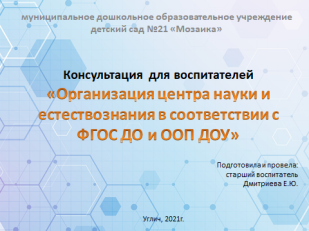 В нем решаются следующие задачи:• Развитие представлений о физических качествах предметов и явлений; тактильной чувствительности пальцев рук; восприятия вкусов, цветов, запахов; речи, умения размышлять, сопоставлять, формировать вопросы, делать выводы; и д.р.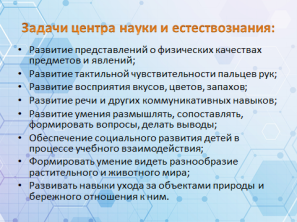 При планировании «Центра науки и естествознания»:Нужно выделить: место для постоянной выставки (где можно расположить музей, различные коллекции, экспонаты, редкие предметы, макеты) место для приборов  (Стеклянные приборы могут применяться только для показа и использоваться воспитателем, кроме младшего дошкольного возраста.Храниться должны в недоступном для детей месте.) место для хранения материалов (материалов для проведения опытов должно быть в достаточном количестве на подгруппу детей, коллекции  используются для рассматривания разнообразия материалов, а не для проведения опытов) место для проведения опытов (место где ребенок самостоятельно или совместно со взрослым может провести исследование материалов или эксперимент. Обязательно применение клеенки.) место для хранения неструктурированных материалов (Место где хранится песок, глина, земля и т.д)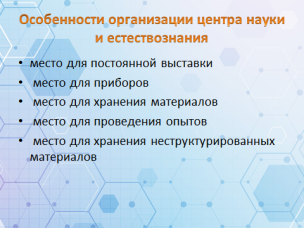 Компоненты центра науки в разных возрастных группах.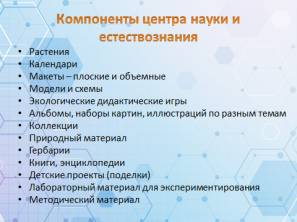 1. Растения.Подбирая растения, необходимо помнить о безопасности. Растения не должны быть ядовитые. В младшей группе дети должны знать и называть 2-4 вида растений, в старшем возрасте – 8-14 видов.Требования к разнообразию растений.Детям в младшем возрасте можно продемонстрировать для сравнения растения:1. с разной листовой пластинкой (например, с крупными и гладкими листьями, с мелкими листьями, с опушенными листьями). Напоминать детям о том, что листья с широкой и гладкой пластинкой протираются тряпочкой, а в мелкие листья – обрабатываются из пульверизатора.2. С различным способом полива.3. С разной формой и величиной стебля (стебель тонкий и толстый).Необходимо обязательно иметь в группе цветущие растение (фиалка, герань).В старшем возрасте детям можно продемонстрировать растения:1. Из разных экологических условий (растения пустыни - кактусы, из влажных тропических лесов – традесканции, папоротники)2. С разными стеблями (стелющиеся, лазающие, древовидные)3. С различным расположением листьев (очередное, супротивно – парное, мутовчатое)В подготовительной группе:1. По приспособлению к разным условиям (светолюбивые, теневыносливые, влаголюбивые, засухоустойчивые)2. По способу размножения (семенами, луковицами, клубнями, делением куста, усами и др.)3. Лекарственные растенияВсе растения в группе необходимо подписать и на каждом обозначить символами особенности ухода (например, если растение любит влагу – нарисовать на горшке 3 капельки, если растение не нуждается в ежедневном поливе, можно нарисовать 1 капельку; если растению необходимо много света, можно обозначить символом – солнышко и т. д.)Также в центре необходимо разместить алгоритм ухода за растениями в доступной для детей форме (символы, значки, рисунки).Для ухода за растениями должно быть оборудование: лейки, губки, пульверизатор, палочка для рыхления.Кроме того, в группе для наблюдения детьми, необходимо разместить «Огород на окне». Здесь дети смогут наблюдать за ростом лука, гороха, рассады цветов и овощей, овса, пшеницы и др.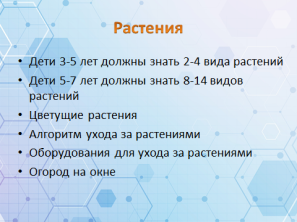 2. Календари.В младшей группе необходимо разместить календарь погоды с кармашками – для наблюдения за погодой и размещения в кармашках нужной картинки с соответствующим символом.В старшем возрасте должны быть календари природы с обозначением месяцев, времени суток и дней недели. Можно разместить, например, наглядно – схематическую модель наблюдения за птицами.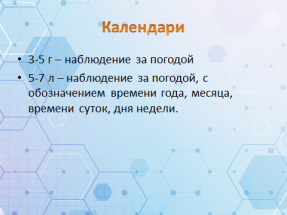 3. Макеты – плоскостные и объемныеПримеры: «Макет леса», «Птичий двор», «Времена года» (мл.возраст). В старшем возрасте –макеты природных зон: «Макет пустыни», «Арктика», «Тропический лес», "Мини - планетарий" и др.В макетах в старшем возрасте можно отразить жизнь и быт людей разных регионов Земли (например,их жилища: дома, хижины, юрты, иглу, чумы и др.)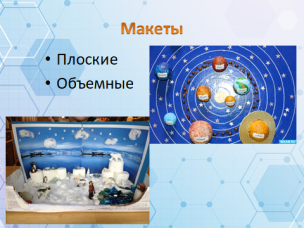 4. Модели и схемы (например, Схема проведения опыта или наблюдения, Правила ухода за растениями, плакат "Бережем природу")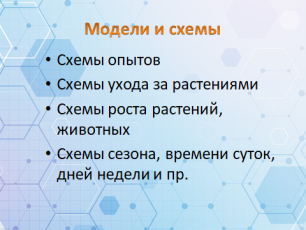 5. Экологические дидактические игры - сменяемые компоненты в зависимости от темы и решаемых задач в данный момент. К ним относится такие игры как, например, "Душистые коробочки", "Шумящие коробочки", "Звонкие бутылочки", а также "Игры с вкладышами ", "Домино", "Лото", "Пазлы", Лепбуки и т. д.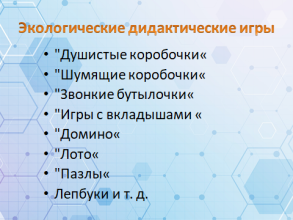 6. Альбомы, наборы картин, иллюстраций,открыток по разным темам: животные, растения, насекомые, птицы, времена года и т. д.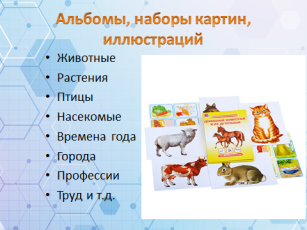 7. Коллекции (коллекции предметов, семян, камней, ракушек, листьев, плодов, шишек и др.) они для демонстрации в малом количестве в закрытых ёмкостях или пакетах кармашках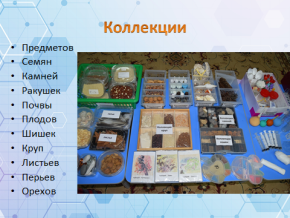 8. Природный материал (глина, мел, песок, почва, кора деревьев, также плоды и семена разных растений,дополнительное оборудование: клей, пластилин, ткань, бумага. И природного материала должно быть в достаточном количестве для детского творчества и экспериментирования и его необходимо постоянно пополнять В центре науки для детей необходимо организовать уголок "Мастерилка", где дети, знакомясь с природным материалом, могут создавать из него какие - то поделки. То, что создано детьми (поделки, рисунки) также должны быть представлены в центре науки.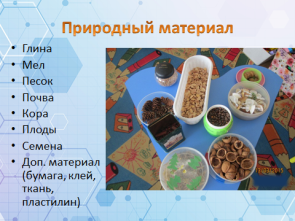 9. ГербарииГербарии лучше оформлять картотекой а не папкой или альбомом, чтобы несколько детей одновременно могли с ним работать10. Книги, энциклопедии11. Детские проекты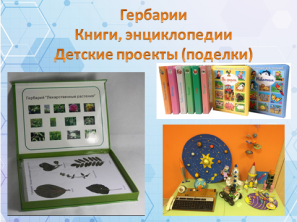 12. Лабораторный материал для экспериментирования.В младшей группе не следует давать детям сложные опыты с наличием стеклянных предметов, микроскопом и т. д. Можно провести простейшие опыты с воздухом («Мы поймали воздух» с использованием шаров, «Я вижу воздух» с трубочкой и стаканом воды, ветром («Что такое ветер?», магнитами, водой (опыт «Тонет - не тонет», «Меняет ли вода цвет?» с использованием красок).С помощью игровых персонажей можно предложить детям простейшие проблемные ситуации: Утонет ли бумажный кораблик? Как спрятать от лисы колечко в воде? Почему нельзя есть снег? Как пройти по льду и не упасть и др.Дети 3-4 лет узнают об источниках света, о том, что если светить на предмет, то появится тень, о том, что разные предметы и животные издают разные звуки и др.Материалы для экспериментирования в младшем дошкольном возрасте - резиновые и пластмассовые игрушки для игр с водой, сосуды для воды; песок, бумага разного цвета и плотности, предметы для игр с тенью, зеркальце для игр с солнечным зайчиком.Необходимо несколько игрушек и пособий одного наименования, так как детям этого возраста свойственна подражательность, наличие заданий разной сложности, сменяемость и наполняемость материала по мере изучения. Материалы для исследований должны быть на подгруппу детей. Недопустимы предметы из стекла, мелкие игрушки и предметы диаметром менее 3 см.На 5-м - 6-м году жизни детей продолжается обогащение опыта по познанию окружающего мира. На этом этапе идет практическое освоение детьми свойств и качеств различных материалов, дети активно участвуют в исследовании и преобразовании различных проблемных ситуаций, знакомятся со способами фиксации полученных результатов. С детьми проводятся эксперименты по выявлению причин отдельных явлений, например, "Почему этот платочек высох быстрее?" (потому что он был на батарее); "Чей домик крепче: из каких материалов ветер сдул домик и почему". Дети учатся сравнивать свойства песка, и глины, узнают и расширяют свои представления о свойствах воды и воздуха их значении, о видах и свойствах тканей узнаем о свойствах магнита и увеличительного стекла.Материалы для экспериментирования в старшем дошкольном возрасте - глина, пластик, дерево, ткань. Стаканчики разного объема, безопасные красители, оборудование для игр и экспериментов с водой, снегом, льдом, светом и др.Обязательно наличие заданий разной степени сложности. Сменяемость и наполняемость материала по мере изучения. Материалы для исследований должны быть на подгруппу детей. Рекомендуется создавать условия как  для самостоятельной работы, так и для занятий со взрослымиПриборы и приспособления: лупы, песочные часы, весы, микроскоп, термометры, компас, магниты, часы, фонарики и др.Загадочные предметы для исследований (телефон, кофемолка, калейдоскоп, бинокль и т.д)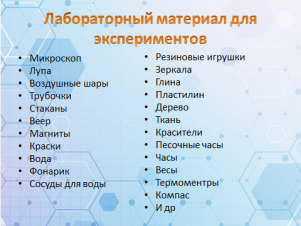 13.Методический материал: картотеки опытов, дидактических игр, бесед, ООД.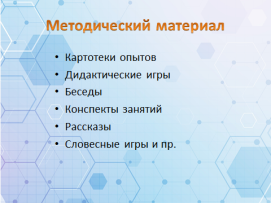 Все материалы в центре науки должны соответствовать требованиям безопасности, должны быть доступны детям. Все должно быть эстетично оформлено. Некоторые материалы могут быть использованы только совместно со взрослым. Необходимо обязательно все материалы снабдить надписями и картинками, так как дети 3-5 лет еще не смогут соотнести надпись и предмет, поэтому им необходимо еще и изображение, поэтому целесообразно иметь маркеры в виде картинок и надписей.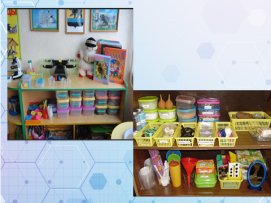 